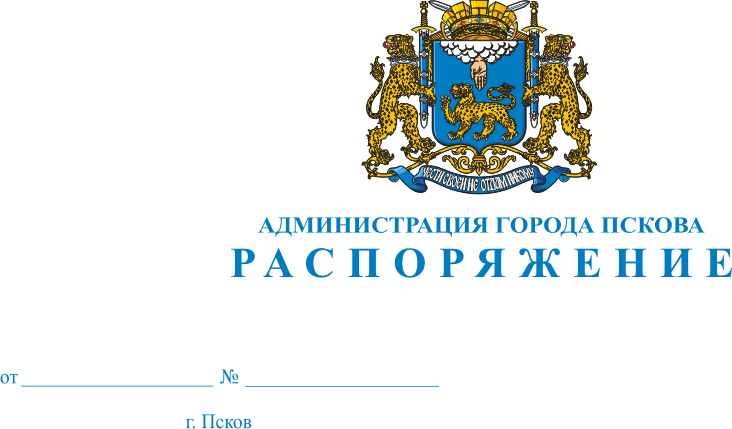 О внесении изменений в РаспоряжениеАдминистрации города Пскова от 03.08.2015 № 431-р"Об утверждении Положения о Комитете социально-экономического развития Администрации города Пскова"	 На основании Закона Псковской области  от 03.06.2010         № 977-оз "О наделении органов местного самоуправления отдельными государственными полномочиями в сфере административных правонарушений и об административных комиссиях в  Псковской области", руководствуясь статьями 32, 34 Устава муниципального образования "Город Псков"	1. Внести в Приложение  "Положение о комитете социально-экономического развития Администрации города Пскова" к Распоряжению Администрации города Пскова от 03.08.2015           № 431-р "Об утверждении Положения о Комитете социально-экономического развития Администрации города Пскова" следующие изменения:1) п.п.11 п. 6 раздела  III изложить в следующей  редакции:"выявление нарушений в части раздела V Правил благоустройства, санитарного содержания и озеленения города Пскова, утвержденных Решением Псковской городской Думой от 24.04.2011г. № 1692, составление протоколов об административных правонарушениях в соответствии со статьей 2.5. Закона Псковской области "Об административных правонарушениях на территории Псковской области" от 04.05.2003 № 268-оз и направление их на рассмотрение в административную комиссию муниципального образования "Город Псков" в установленном законом порядке. 2. Настоящее Распоряжение вступает в силу с даты  его официального опубликования.3. Опубликовать настоящее Распоряжение в газете "Псковские новости" и разместить на официальном сайте муниципального образования "Город Псков" в сети Интернет.4. Контроль за исполнением настоящего Распоряжения возложить на заместителя Главы Администрации города Пскова Т.Л. Иванову.Глава Администрации города Пскова                        И.В. Калашников